____________________________________________________________________________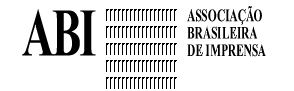 PROPOSTA DE ASSOCIADO                                                                                                  Número ____________Nome:_______________________________________________________________Endereço:____________________________________________________________Bairro:________________________Cidade:___________________ Estado:_______CEP:________________ Telefone:_________________ Fax:___________________ Celular: _______________ E-mail:________________________________________Data de nascimento: ____/____/______		CPF:___________________________ Identidade:_______________________  	Orgão Emissor:__________________                       
Data de Expedição: ____/_____/______Filiação:Pai:_________________________________________________________________Mãe:________________________________________________________________Nacionalidade:________________________ Naturalidade:_____________________Estado Civil:  (   ) Solteiro         (   ) Casado         (   ) Viúvo         (   ) DivorciadoNome do Cônjuge:_____________________________________________________Filhos Menores:Nome_______________________________________________________________Nascimento: ___/___/______Nome_______________________________________________________________ Nascimento: ___/___/______Nome_______________________________________________________________ Nascimento: ___/___/______Jornalista? (   ) Sim   (   ) Não   Nº do Registro de Jornalista:_________________________Empresa em que trabalha:_______________________________________________Função:______________________________________________________________Já foi associado da ABI?   (   ) Sim        (   ) NãoRio de Janeiro, ____ de ____________________ de 20______.Proposto:____________________________________________________________(assinatura)Para uso da ABI
Proponente: ____________________________   Mat: ______________
Veja aqui em que categoria de associado você se enquadra:EfetivosSão profissionais da área de Comunicação Social com registro de jornalista no órgão competente, bacharéis em Jornalismo, com diploma de curso superior ou declaração da faculdade (no caso dos recém-formados), que, preferencialmente, atuem em jornais, revistas, agências noticiosas, bem como empresa radiofônica, assessorias de imprensa ou comunicação social e mídias eletrônicas e outras a serem criadas, mediante processo aprovado pela Comissão de Sindicância. Aos associados Efetivos é atribuído o direito de votar e serem votados, desde que tenham mais de 60 (sessenta) dias de permanência no quadro associativo e estejam quites com as obrigações estatutárias. Não perde a qualidade de efetivo o associado que deixar de exercer qualquer das funções mencionadas neste artigo. Só brasileiros natos e naturalizados podem ser eleitos para a Diretoria e para o Conselho Deliberativo. Há necessidade de juntar à proposta de filiação: duas fotos 3x4, cópias legíveis e autenticadas, em cartório, do diploma da faculdade, registro profissional e folhas da identificação (frente e verso) da Carteira de Trabalho.ColaboradoresSão: a) Alunos dos cursos superiores de Jornalismo; No caso de estudantes de Comunicação, há necessidade de juntar à proposta de filiação: três fotos 3x4, uma declaração da faculdade comunicando o curso e período que está cursando ou comprovante de matrícula no semestre em que se solicita a filiação. b) Profissionais, diretores ou proprietários que, sem ter o registro de Jornalista, colaborem ou dirijam veículos periódicos de caráter jornalístico, isto é, de difusão de notícias e de comentários sobre fatos, sejam eles impressos, eletrônicos ou de qualquer outra forma que venha a ser criada, os quais devem juntar cópia dos textos publicados; Nesse caso, há necessidade de juntar à proposta de filiação: duas fotos 3x4, cópias legíveis e autenticadas, em cartório, da Carteira de Identidade, CPF, além de três matérias distintas, assinadas e publicadas em um ou mais veículos. c) Jornalistas que, residindo fora do Brasil, cooperem com os objetivos da Associação, prestando-lhe serviço considerado relevante pelo Conselho Deliberativo. 